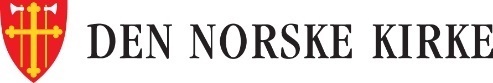 Orden de la Celebración deMatrimonio Aprobado por la Reunión Eclesiástica 2017Decisiones generalesEl matrimonio se contrae con que dos personas públicamente, en presencia de testigos y ante una autoridad (civil o eclesiástica) se prometen mutuamente que quieren vivir juntos en matrimonio, y luego, esto es declarado poseer validez oficial.El matrimonio, según el orden eclesiástico tiene tanto un valor jurídico como eclesiástico. El acto que constituye el matrimonio es, según las leyes del país se realiza ante el rostro de Dios, y es por eso un acto eclesiástico con carácter de culto. Elementos particulares del acto, como música, lecturas y otras contribuciones, tienen que ser diseñadas en concordancia con lo anteriormente expresado.El acto tendrá lugar en la iglesia o en otro sitio apropiado para cultos, que según la decisión del obispo puede ser utilizado para la celebración del matrimonio.Antes del acto, quien tiene responsabilidad del culto - o excepcionalmente uno que actúe en su nombre – tendrá una conversación con la pareja de los novios.Himnos y canciones tienen que de antemano ser aceptados por el pastor y la parte musical por el organista.El matrimonio puede ser anunciado previamente en los anuncios de un culto anterior y la pareja de novios pueden ser mencionados en la intercesión.Si se desea celebrar el matrimonio como parte de un culto, se sigue o bien el Orden del Culto Principal hasta el último himno. Éste se convierte en el himno previo a la Santa Cena, seguido por una de las oraciones de Santa Cena en el Libro de Cultos. Las Palabras de entrada correspondiente al Matrimonio remplazarán entonces a las palabras de entrada del Culto Principal, y la parte 4 Lecturas de las Santas Escrituras remplazarán las lecturas del Culto Principal. Una de estas lecturas debe ser del Evangelio. Las partes Constitución del Matrimonio y Entrega de anillos vienen en el lugar de Anuncios y la parte 9 del Matrimonio, remplazará a la parte de la Intercesión del Culto Principal.Se anuncia en las Palabras de entrada que se va a celebrar un matrimonio, por ejemplo, de la siguiente manera: L |  Queridos (se menciona el nombre) y (se menciona el nombre). Ustedes han venido aquí a la iglesia (se menciona el nombre de la iglesia) para contraer matrimonio. Nos hemos congregado aquí para alegrarnos junto con Ustedes. Vamos a escuchar sus mutuas promesas y pedir la bendición de Dios sobre Ustedes y su hogar. También han pedido participar en la Santa Cena del Señor cuando ahora empiezan su vida juntos como conyugues.Queremos por lo tanto celebrar este acto como un culto matrimonial, de manera que sea posible para los que lo desean, acompañarlos a la Santa Cena este día.8. Parejas que han iniciado su matrimonio ante autoridades civiles pueden posteriormente solicitar la intercesión de la iglesia. Véase el Orden de la Intercesión para matrimonios civilmente constituidos, 2017. 9. Se puede repicar las campanas 5 minutos antes y después del acto de constitución de matrimonio.  10. El litúrgico lleva una estola blanca. Orden de la Celebración de matrimonioDurante el acto, se puede dar espacio a la participación de diferentes tipos. Puede ser una contribución por acompañantes en algunas partes de la liturgia, además puede haber otras contribuciones en forma de música o lectura en alta voz, eventualmente combinado con encender velas en el candelabro con forma de globo. Entre las participaciones culturales, se puede también permitir elementos que indican la pertenencia étnica de la pareja. En el caso de que una de las personas pertenezca a otra denominación eclesiástica, se puede, en acuerdo con el obispo, permitir alguna participación de la denominación correspondiente. Tanto, en cuanto a la contribución de parte de otra denominación, como en cuanto a participaciones culturales, éstas deben adaptarse al carácter de culto de la constitución del matrimonio y no entrar en contradicción con el fundamento de fe de la Iglesia Noruega. Participaciones añadidas a la liturgia pueden colocarse luego del punto 9: Intercesión. En las partes dónde se mencionan los nombres, se puede mencionar el nombre completo o sólo el nombre, según sea natural en cada caso. En las preguntas bajo el punto 7: Se contrae el matrimonio, se tiene que utilizar el nombre completo.1  Preludiuo Música de órgano u otra música apropiada para el preludio/la entrada.Los que van a unirse en matrimonio avanzan juntos hacia el coro y toman sus respectivos asientos.Si así lo desean, uno o ambos novios, los padrinos de boda, representante(s) de las familias, litúrgico u otros pueden entrar a la iglesia en procesión.Luego se puede presentar música vocal o instrumental apropiada.2  Palabras de entradaO bien A L | En el nombre del Padre y del Hijo y del Espíritu Santo O bien BL | Que Dios nuestro Padre y el Señor Jesucristo les concedan gracia y paz. O bien CL | En el nombre del Padre y del Hijo y del Espíritu Santo : Nuestro Creador, Libertador y Dador de Vida.Luego se da la bienvenida a los novios con las siguientes palabras o similares:	L | Queridos (se menciona el nombre) y (se menciona el nombre). Ustedes han venido aquí a la iglesia (se menciona el nombre de la iglesia) para contraer matrimonio. Nos hemos congregado aquí para alegrarnos junto a Ustedes. Vamos a escuchar sus mutuas promesas y pedir la bendición de Dios sobre Ustedes y su hogar.Luego, el Pastor puede decir: L | Den gracias al Señor, porque él es bueno;
su gran amor perdura para siempre.Este es el día en que el Señor actuó;
regocijémonos y alegrémonos en él.	Salmo 118,1.24O bien L | Dios es amor. El que permanece en amor, permanece en Dios, y Dios en él.  1. Juan 4, 16b Himno4  Lectura de las Santas EscriturasL | Dios nos ha creado a su imagen y semejanza para vivir en comunión con Él y los unos con los otros. El matrimonio es el buen don de Dios. Vivir juntos como cónyuges es vivir en confianza y amor, compartir alegrías y dolores y mantenerse fielmente uno al lado del otro toda la vida.Está escrito en el libro de los Salmos:¡Cuán precioso, oh, Dios, es tu gran amor!Todo ser humano halla refugio
a la sombra de tus alas.
Se sacian de la abundancia de tu casa;
les das a beber de tu río de deleites.Porque en ti está la fuente de la vida,
y en tu luz podemos ver la luz. Salmo 36,7-9Escuchemos lo que dice la Palabra de Dios acerca del amor y de la fidelidad:Revístanse de afecto entrañable y de bondad, humildad, amabilidad y paciencia, de modo que se toleren unos a otros y se perdonen si alguno tiene queja contra otro. Así como el Señor los perdonó, perdonen también ustedes. Por encima de todo, vístanse de amor, que es el vínculo perfecto. Colosenses 3, 12b-14L | Seguimos escuchando la Palabra de Dios. Leer 2 a 4 de los siguientes textos u otras lecturas pertinentes de las Santas Escrituras, por lo menos uno de cada testamento. Dichas Escrituras pueden ser leídas por acompañantes a la boda.Los que van a leer avanzan juntos hacia el púlpito de lectura. La pareja que va a entrar en matrimonio y la congregación permanecen sentados durante la lectura.La última lectura se termina con: Palabra de DiosAquí puede seguir 5  HimnoEl himno puede ser sustituido por música vocal o instrumental apropiada.6  PrédicaEl pastor da una prédica sobre uno de los textos de la Escritura leídas durante el punto 4, o sobre algún otro texto apropiado. 7  Se contrae el matrimonioL | Acérquense ahora al altar del Señor, para escuchar sus mutuas promesas y pedir la bendición de Dios sobre Ustedes y su hogar.La pareja se acerca al altar. El litúrgico se dirige primero a quien está a la izquierda.Luego sigueO bien AL | Frente al rostro de Dios, nuestro Creador y en presencia de estos testigos, te pregunto (el nombre completo sin título): ¿Quieres tomar a (el nombre completo sin título) que está a tu lado, como tu cónyuge? Respuesta: SiL | ¿Quieres amarle y honrarle y serle fiel/amarla y honrarla y serla fiel en días buenos y días malos hasta que la muerte os separe?Respuesta: SiEl pastor se dirige a quien está a la derecha.L | Igualmente te pregunto (el nombre completo sin título): ¿Quieres tomar a (el nombre completo sin título) que está a tu lado, como tu cónyuge?Respuesta: SiL | ¿Quieres amarle y honrarle y serle fiel/amarla y honrarla y serla fiel en días buenos y días malos hasta que la muerte os separe?Respuesta: SiL | Entonces, únanse las manos para confirmarlo.La pareja se vira uno hacia el otro dándose mutuamente su mano derecha. El litúrgico coloca su mano sobre las manos de la pareja.L | Frente al rostro de Dios, y en la presencia de estos testigos, ahora se han prometido mutuamente que desean vivir juntos en matrimonio y lo han confirmado al darse la mano. Por ello les declaro que son verdaderos cónyuges.O bien BL | Frente al rostro de Dios, nuestro Creador y en presencia de estos testigos, te pregunto (el nombre completo sin título): ¿Quieres tomar a (el nombre completo sin título) que está a tu lado, como tu cónyuge?Respuesta: SiL | Igualmente te pregunto (el nombre completo sin título): ¿Quieres tomar a (el nombre completo sin título) que está a tu lado, como tu cónyuge?Respuesta: SiL | Repitan después de mi: La pareja se vira el uno hacia el otro. Se dan su mano derecha y permanecen así mientras se dan la promesa. El litúrgico (L) lee la promesa, una parte a la vez, luego lo repite la pareja (P), uno después del otro/una después de la otra.L | Yo te tomo (se menciona el nombre) como mi cónyuge P | Yo te tomo (se menciona el nombre) como mi cónyugeL | Te amaré y te honraréP | Te amaré y te honraréL | y seré fiel a tu lado en los días buenos y los días malosP | y seré fiel a tu lado en los días buenos y los días malos L | hasta que la muerte nos separe.P | hasta que la muerte nos separe.Luego, se repite la promesa de igual manera por el otro/la otra. El litúrgico coloca su mano sobre las manos de la pareja.L | Frente al rostro de Dios, y en presencia de estos testigos, ahora se han prometido mutuamente que desean vivir juntos en matrimonio y lo han confirmado al darse la mano. Por ello les declaro que son verdaderos cónyuges.Aquí puede seguir8  Entrega de anillosO bien AL | Ahora entréguense los anillos que van a llevar como señal de la promesa de fidelidad. Cada uno coloca el anillo en el dedo del otro/de la otra.O bien BL | Ahora entréguense los anillos que van a llevar como señal de la promesa que se han dado. Repitan después de mi:El litúrgico (L) lee las palabras, parte por parte, luego las repiten la pareja, (P) uno después del otro. L | (El nombre), yo te entrego este anilloP | (El nombre), yo te entrego este anilloL | como una señal de mi promesa de amor y fidelidadP | como una señal de mi promesa de amor y fidelidadSe coloca el anillo en el dedo del otro. Luego se repite la entrega de igual manera por el otro cónyuge.9  Intercesión L | Oremos.Los cónyuges se arrodillan frente al altar. Al imponer las manos sobre la pareja, el litúrgico dice una de las siguientes oraciones, terminando con el Padre Nuestro. Eventualmente, otros entre los acompañantes a la boda pueden participar en la intercesión, con imposición de las manos.O bien AL | Misericordioso Dios, pedimos por (se menciona el nombre) y (se menciona el nombre y su matrimonio. Que tu bendición repose sobre los/las que aquí están arrodillados (as) ante tu rostro.  Llénelos con tu amor y edifique su hogar en paz. Mírelos en tu gracia y fortalézcalos(las) con tu Espíritu, para que así, en días buenos y en días malos, mantengan su confianza en ti, permanezcan fielmente juntos y se ayuden mutuamente, en camino a la vida eterna.O bien BL | Buen Dios, te damos gracias por (se menciona el nombre y (se menciona el nombre y por su amor el uno hacia el otro/la una hacia la otra. Bendice su vida como cónyuges. Ayúdales a mantener las promesas que se han dado, de manera que su matrimonio se pueda llenar de confianza, cuidado mutuo y alegría. Dales capacidad y voluntad para edificar su hogar en paz, para que llegue a ser un lugar donde [hijos puedan crecer en seguridad y] familia y amigos puedan encontrar comunión. Tu que eres el camino, la verdad y la vida, permíteles que caminen en tu verdad. Tú que perdonas y sanas, ayúdales a perdonarse mutuamente. Tú que eres la fuente del amor, concédelos a ellos y a todo cónyuge a crecer y madurar en amor.Aquí se puede agregar una oración libre, eventualmente combinado con encender velas. La congregación puede ocasionalmente cantar un himno de oración (mientras los cónyuges permanecen arrodillados). Véase por ejemplo el Himnario Noruego (Norsk Salmebok) 2013 nr. 431, 624, 638, 652, 653, 678, 680.La intercesión se termina siempre con el Padre Nuestro. L | Juntos oremos el Padre nuestro. T | Padre nuestro, que estás en los cielos,santificado sea tu nombre;venga a nosotros tu Reinohágase tu voluntadasí en la Tierra como en el cielo.El pan nuestro de cada día dánoslo hoy;y perdona nuestras deudas así como nosotros perdonamos a nuestros deudores;No nos dejes caer en tentación,más líbranos del malPorque tuyo es el Reino, el Poder y la Gloria por todos los siglosAmén.Los cónyuges se sientan en sus sillas.	Aquí puede seguir10  Música / Actos simbólicos Los acompañantes a la boda y otros pueden participar con música, lecturas y otros contribuciones culturales.11  Himno12  BendiciónO bien A L de frente a la congregación | Alabemos al Señor.La congregación se pone de pie.C | Alabado sea Dios. Aleluya, Aleluya, Aleluya.L | El Señor te bendiga y te guarde.El Señor haga resplandecer su rostro sobre ti y te conceda la graciaEl Señor alce sobre ti su rostro, y ponga en ti Paz C | Amén, Amén, Amén.O bien B L mirando hacia la congregación | Reciban la bendición.La congregación se pone de pie.L | El Señor de bendiga y te guarde.El Señor haga resplandecer su rostro sobre ti y tenga de ti misericordiaEl Señor alce sobre ti su rostro, y ponga en ti Paz C | Amén.Durante la siguiente oración en silencio se puede tocar tres golpes por tres veces con una campana de la iglesia.Aquí también se puede presentar música instrumental o vocal apropiada. 12  SalidaMúsica de órgano u otra música apropiada. Los cónyuges salen juntos de la iglesia. Lecturas de las santas escrituraspara la liturgia de contraer matrimonio e intercesión, 2017L Seguimos escuchando la Palabra de Dios.Leer 2 a 4 de los siguientes textos u otras lecturas pertinentes de las Santas Escrituras, por lo menos uno de cada testamento. Dichas escrituras pueden ser leídas por acompañantes de la boda. Los que van a leer avanzan juntamente hacia el púlpito de lectura.A.  Está escrito en el libro de Génesis: Y Dios creó al ser humano a su imagen;
lo creó a imagen de Dios.
Hombre y mujer los creó,
y los bendijo con estas palabras:
“Sean fructíferos y multiplíquense;
llenen la tierra y sométanla”.	Génesis 1,27-28aB.  Está escrito en el libro de Génesis: Luego Dios el Señor dijo: «No es bueno que el hombre esté solo. Voy a hacerle una ayuda adecuada». 	Génesis 2,18C.  Está escrito en el libro de Rut:“Porque iré adonde tú vayas,
y viviré donde tú vivas.
Tu pueblo será mi pueblo,
y tu Dios será mi Dios.
Moriré donde tú mueras,
y allí seré sepultada”.	Rut 1,16b-17ªD.   Está escrito en el libro de los Salmos:El Señor es mi pastor, nada me falta;
en verdes pastos me hace descansar.
Junto a tranquilas aguas me conduce;
me infunde nuevas fuerzas.
Me guía por sendas de justicia
por amor a su nombre.Aun si voy por valles tenebrosos,
no temo peligro alguno
porque tú estás a mi lado;
tu vara de pastor me reconforta.Dispones ante mí un banquete
en presencia de mis enemigos.
Has ungido con perfume mi cabeza;
has llenado mi copa a rebosar.La bondad y el amor me seguirán
todos los días de mi vida;
y en la casa del Señor
habitaré para siempre.	Salmo 23E. Está escrito en el libro de los Salmos: El que habita al abrigo del Altísimo
se acoge a la sombra del Todopoderoso.Yo le digo al Señor: «Tú eres mi refugio,
mi fortaleza, el Dios en quien confío».pues te cubrirá con sus plumas
y bajo sus alas hallarás refugio.
¡Su verdad será tu escudo y tu baluarte!
Ya que has puesto al Señor por tu refugio,
al Altísimo por tu protección.	Salmo 91,1-2.4.9F. Está escrito en el libro de los Salmos:Aclamen alegres al Señor, habitantes de toda la tierra;
Adoren al Señor con regocijo.
Preséntense ante él con cánticos de júbilo.
Reconozcan que el Señor es Dios;
él nos hizo, y somos suyos. 
Somos su pueblo, ovejas de su prado.Entren por sus puertas con acción de gracias;
vengan a sus atrios con himnos de alabanza;
denle gracias, alaben su nombre.
Porque el Señor es bueno y su gran amor es eterno;
su fidelidad permanece para siempre.	Salmo 100G.  Está escrito en el libro de los Salmos:Alaba, alma mía, al Señor;
alabe todo mi ser su santo nombre.
Alaba, alma mía, al Señor,
y no olvides ninguno de sus beneficios.
Él perdona todos tus pecados
y sana todas tus dolencias;él rescata tu vida del sepulcro
y te cubre de amor y compasión;
él colma de bienes tu vida
y te rejuvenece como a las águilas.   Salmo 103,1-5H. Está escrito en el libro del Eclesiastés:Más valen dos que uno,
porque obtienen más fruto de su esfuerzo.
Si caen, el uno levanta al otro.
¡Ay del que cae
y no tiene quien lo levante! Si dos se acuestan juntos,
entrarán en calor;
uno solo ¿cómo va a calentarse?
Uno solo puede ser vencido,
pero dos pueden resistir.
¡La cuerda de tres hilos
no se rompe fácilmente!	Eclesiastés 4,9-10a.12I. Está escrito en el Cantar de los Cantares:Mi amado es como un venado;
se parece a un cervatillo.
¡Mírenlo, de pie tras nuestro muro,
espiando por las ventanas,
atisbando por las celosías! 1Mi amado me habló y me dijo:
“¡Levántate, amada mía;
ven conmigo, mujer hermosa!
 Paloma mía, que te escondes
en las grietas de las rocas,
en las hendiduras de las montañas,
muéstrame tu rostro,
déjame oír tu voz;
pues tu voz es placentera
y hermoso tu semblante”.Cantares, 2,9-10.14   J. Está escrito en el Cantar de los Cantares: Este texto puede ser leído por un solo lector o por una mujer (I) y un hombre (II)I ¡La voz de mi amado!
¡Mírenlo, aquí viene!,
saltando por las colinas,
brincando por las montañas.Mi amado es como un venado;
se parece a un cervatillo.
¡Mírenlo, de pie tras nuestro muro,
espiando por las ventanas,
atisbando por las celosías!Mi amado me habló y me dijo:
II “¡Levántate, amada mía;
ven conmigo, mujer hermosa!
¡Mira, el invierno se ha ido,
y con él han cesado y se han ido las lluvias!
 Ya brotan flores en los campos;
¡el tiempo de la canción ha llegado!
Ya se escucha por toda nuestra tierra
el arrullo de las tórtolas.
La higuera ofrece ya sus primeros frutos,
y las viñas en ciernes esparcen su fragancia.
¡Levántate, amada mía;
ven conmigo, mujer hermosa!»Paloma mía, que te escondes
en las grietas de las rocas,
en las hendiduras de las montañas,
muéstrame tu rostro,
déjame oír tu voz;
pues tu voz es placentera
y hermoso tu semblante.I Mi amado es mío, y yo soy suya;
él apacienta su rebaño entre azucenas.
Antes de que el día despunte
y se desvanezcan las sombras,
regresa a mí, amado mío.
Corre como un venado,
como un cervatillo
por colinas escarpadas.I/II Grábame como un sello sobre tu corazón;
llévame como una marca sobre tu brazo.
Fuerte es el amor, como la muerte,
y tenaz la pasión, como el sepulcro.
Como llama divina
es el fuego ardiente del amor.
Ni las muchas aguas pueden apagarlo,
ni los ríos pueden extinguirlo.   Cantares, 2,8-14.16-17 + 8,6-7a   K. Está escrito en el Cantar de los Cantares:
Grábame como un sello sobre tu corazón;
llévame como una marca sobre tu brazo.
Fuerte es el amor, como la muerte,
y tenaz la pasión, como el sepulcro.
Como llama divina
es el fuego ardiente del amor.
Ni las muchas aguas pueden apagarlo,
ni los ríos pueden extinguirlo.   Cantares, 8,6-7a   
L. Está escrito en el evangelio según Mateo:Jesús dijo:  Ustedes son la sal de la tierra. Pero, si la sal se vuelve insípida, ¿cómo recobrará su sabor? Ya no sirve para nada, sino para que la gente la deseche y la pisotee. Ustedes son la luz del mundo. Una ciudad en lo alto de una colina no puede esconderse.Ni se enciende una lámpara para cubrirla con un cajón. Por el contrario, se pone en la repisa para que alumbre a todos los que están en la casa. Hagan brillar su luz delante de todos, para que ellos puedan ver las buenas obras de ustedes y alaben al Padre que está en el cielo. Mateo, 5, 13-16   M. Está escrito en el evangelio según Mateo:Jesús dijo:  Por eso les digo: No se preocupen por su vida, qué comerán o beberán; ni por su cuerpo, cómo se vestirán. ¿No tiene la vida más valor que la comida, y el cuerpo más que la ropa?  Fíjense en las aves del cielo: no siembran ni cosechan ni almacenan en graneros; sin embargo, el Padre celestial las alimenta. ¿No valen ustedes mucho más que ellas?  ¿Quién de ustedes, por mucho que se preocupe, puede añadir una sola hora al curso de su vida? ¿Y por qué se preocupan por la ropa? Observen cómo crecen los lirios del campo. No trabajan ni hilan; sin embargo, les digo que ni siquiera Salomón, con todo su esplendor, se vestía como uno de ellos. Si así viste Dios a la hierba que hoy está en el campo y mañana es arrojada al horno, ¿no hará mucho más por ustedes, gente de poca fe?  Así que no se preocupen diciendo: “¿Qué comeremos?” o “¿Qué beberemos?” o “¿Con qué nos vestiremos?” Los paganos andan tras todas estas cosas, pero el Padre celestial sabe que ustedes las necesitan. Más bien, busquen primeramente el reino de Dios y su justicia, y todas estas cosas les serán añadidas. Por lo tanto, no se angustien por el mañana, el cual tendrá sus propios afanes. Cada día tiene ya sus problemas.  Mateo, 6,25-34   N. Está escrito en el evangelio según Mateo:Jesús dijo:  Pidan, y se les dará; busquen, y encontrarán; llamen, y se les abrirá. Porque todo el que pide, recibe; el que busca, encuentra; y al que llama, se le abre.  Así que en todo traten ustedes a los demás tal y como quieren que ellos los traten a ustedes. De hecho, esto es la ley y los profetas.   Mateo,7,7-8.12O. Está escrito en el evangelio según Mateo:Jesús dijo: Por tanto, todo el que me oye estas palabras y las pone en práctica es como un hombre prudente que construyó su casa sobre la roca. Cayeron las lluvias, crecieron los ríos, y soplaron los vientos y azotaron aquella casa; con todo, la casa no se derrumbó porque estaba cimentada sobre la roca.   	Mateo,7, 24-25P. Está escrito en el evangelio según Mateo:Jesús dijo: ¿No han leído que en el principio el Creador “los hizo hombre y mujer”, y dijo: “Por eso dejará el hombre a su padre y a su madre, y se unirá a su esposa, ¿y los dos llegarán a ser un solo cuerpo”? Así que ya no son dos, sino uno solo. Por tanto, lo que Dios ha unido, que no lo separe el hombre.Mateo,19,4-6Q. Está escrito en el evangelio según Juan:Jesús dijo: “Este mandamiento nuevo les doy: que se amen los unos a los otros. Así como yo los he amado, también ustedes deben amarse los unos a los otros. De este modo todos sabrán que son mis discípulos, si se aman los unos a los otros”. Juan 13, 34-35R. Está escrito en el evangelio según Juan:Jesús dijo: Así como el Padre me ha amado a mí, también yo los he amado a ustedes. Permanezcan en mi amor. Si obedecen mis mandamientos, permanecerán en mi amor, así como yo he obedecido los mandamientos de mi Padre y permanezco en su amor. Les he dicho esto para que tengan mi alegría y así su alegría sea completa. Y este es mi mandamiento: que se amen los unos a los otros, como yo los he amado. Nadie tiene amor más grande que el dar la vida por sus amigos.  Ustedes son mis amigos si hacen lo que yo les mando.  Ya no los llamo siervos, porque el siervo no está al tanto de lo que hace su amo; los he llamado amigos, porque todo lo que a mi Padre le oí decir se lo he dado a conocer a ustedes. No me escogieron ustedes a mí, sino que yo los escogí a ustedes y los comisioné para que vayan y den fruto, un fruto que perdure. Así el Padre les dará todo lo que le pidan en mi nombre. Este es mi mandamiento: que se amen los unos a los otros.”Juan,15, 9-12 17S. Está escrito en la carta del apóstol Pablo a los Romanos:Pues estoy convencido de que ni la muerte ni la vida, ni los ángeles ni los demonios, ni lo presente ni lo por venir, ni los poderes, ni lo alto ni lo profundo, ni cosa alguna en toda la creación podrá apartarnos del amor que Dios nos ha manifestado en Cristo Jesús nuestro Señor.   Romanos,8, 38.39T. Está escrito en la carta del apóstol Pablo a los Corintios:El capítulo puede ser leído en su totalidad o parcialmente.Si hablo en lenguas humanas y angelicales, pero no tengo amor, no soy más que un metal que resuena o un platillo que hace ruido.  Si tengo el don de profecía y entiendo todos los misterios y poseo todo conocimiento,y si tengo una fe que logra trasladar montañas, pero me falta el amor, no soy nada. Si reparto entre los pobres todo lo que poseo, y si entrego mi cuerpo para que lo consuman las llamas, pero no tengo amor, nada gano con eso.El amor es paciente, es bondadoso. El amor no es envidioso ni jactancioso ni orgulloso. No se comporta con rudeza, no es egoísta,no se enoja fácilmente, no guarda rencor.  El amor no se deleita en la maldadsino que se regocija con la verdad. Todo lo disculpa, todo lo cree, todo lo espera, todo lo soporta.El amor jamás se extingue, mientras que el don de profecía cesaráel de lenguas será silenciado y el de conocimiento desaparecerá. Porque conocemos y profetizamos de manera imperfecta;pero cuando llegue lo perfecto, lo imperfecto desaparecerá. Cuando yo era niño, hablaba como niño, pensaba como niño, razonaba como niño; cuando llegué a ser adulto, dejé atrás las cosas de niño. Ahora vemos de manera indirecta y veladacomo en un espejo; pero entonces veremos cara a cara. Ahora conozco de manera imperfecta, pero entonces conoceré tal y como soy conocido.Ahora, pues, permanecen estas tres virtudes: la fe, la esperanza y el amor. Pero la más excelente de ellas es el amor.	1. Corintios, 13U. Está escrito en la carta del apóstol Pablo a los Gálatas:Todos ustedes son hijos de Dios mediante la fe en Cristo Jesús, porque todos los que han sido bautizados en Cristo se han revestido de Cristo. Ya no hay judío ni griego, esclavo ni libre, hombre ni mujer, sino que todos ustedes son uno solo en Cristo Jesús. Gálatas 3,26.28V. Está escrito en la carta del apóstol Pablo a los Efesios:	 Por esta razón me arrodillo delante del Padre, de quien recibe nombre toda familiaen el cielo y en la tierra. Le pido que, por medio del Espíritu y con el poder que procede de sus gloriosas riquezas, los fortalezca a ustedes en lo íntimo de su ser, para que por fe Cristo habite en sus corazones. Y pido que, arraigados y cimentados en amor, puedan comprender, junto con todos los santos, cuán ancho y largo, alto y profundo es el amor de Cristo; en fin, que conozcan ese amor que sobrepasa nuestro conocimiento, para que sean llenos de la plenitud de Dios. Al que puede hacer muchísimo más que todo lo que podamos imaginarnos o pedir, por el poder que obra eficazmente en nosotros,  ¡a él sea la gloria en la iglesia y en Cristo Jesús por todas las generaciones, por los siglos de los siglos! Amén. 	Efesios 3, 14-21W. Está escrito en la carta del apóstol Pablo a los Filipenses:	Por tanto, si sienten algún estímulo en su unión con Cristo, algún consuelo en su amor, algún compañerismo en el Espíritu, algún afecto entrañable, llénenme de alegría teniendo un mismo parecer, un mismo amor, unidos en alma y pensamiento. No hagan nada por egoísmo o vanidad; más bien, con humildad consideren a los demás como superiores a ustedes mismos. Cada uno debe velar no solo por sus propios intereses, sino también por los intereses de los demás.La actitud de ustedes debe ser como la de Cristo Jesús. Filipenses 2,1-5X. Está escrito en la carta del apóstol Pablo a los Filipenses:	Alégrense siempre en el Señor. Insisto: ¡Alégrense! Que su amabilidad sea evidente a todos. El Señor está cerca. No se inquieten por nada; más bien, en toda ocasión, con oración y ruego, presenten sus peticiones a Dios y denle gracias. Y la paz de Dios, que sobrepasa todo entendimiento, cuidará sus corazones y sus pensamientos en Cristo Jesús. Por último, hermanos, consideren bien todo lo verdadero, todo lo respetable, todo lo justo, todo lo puro, todo lo amable, todo lo digno de admiración, en fin, todo lo que sea excelente o merezca elogio. Filipenses 4, 4-8Y. Está escrito en la primera carta de Juan:	Queridos hermanos, amémonos los unos a los otros, porque el amor viene de Dios, y todo el que ama ha nacido de él y lo conoce. El que no ama no conoce a Dios, porque Dios es amor. Así manifestó Dios su amor entre nosotros: en que envió a su Hijo unigénito al mundo para que vivamos por medio de él. 1En esto consiste el amor: no en que nosotros hayamos amado a Dios, sino en que él nos amó y envió a su Hijo para que fuera ofrecido como sacrificio por el perdón de[c] nuestros pecados. Queridos hermanos, ya que Dios nos ha amado así, también nosotros debemos amarnos los unos a los otros. Nadie ha visto jamás a Dios, pero, si nos amamos los unos a los otros, Dios permanece entre nosotros, y entre  nosotros su amor se ha manifestado plenamente.   1. Juan, 4, 7-12 Los textos bíblicos son de La Nueva Versión Internacional (NVI) 1999.